St. Patrick Parish Faith Formation Ministry140 Church St.Portland, MI  48875517-647-6505 Ext. 419MondayNightFaithFormationApril 2024Month of Holy EucharistThis tradition has developed because Easter Sunday often falls in April, and when it does fall in March, the Easter season continues through April. In essence, April is a month of Easter, and during the Easter celebration we remember the Eucharistic sacrifice Christ gave us and the baptism in the Holy Spirit, which would come from Jesus’ resurrection. This month I challenge the students to bring in something that represents the Eucharist. This can be a picture of their First Communion, a gift received, something that represents the Eucharist, really anything. Any student the participates will get a prize.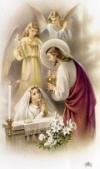 Courage“Be strong in our faith and witness to Jesus, stand up for what is right.” Parents are to teach and challenge their children this throughout the month. However, you choose to reward them for practicing, this is up to you. If you contact me that your children were “caught in the act” displaying this, I will send them a free Slushie card. Service Project for AprilThis month’s service project will be for students to help at school. Students will need to ask someone at school where they can help organize something or a room, hand out projects, flyers, information, or help put together projects the school may be participating in. Any picture that gets sent to me or a parent lets me know that their child participated in a service project will receive a free Slushie card. 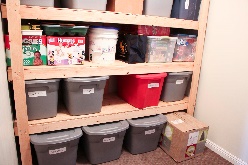 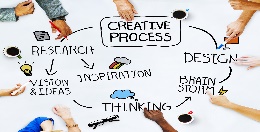 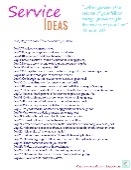 First Communion PreparationStudents should continue to work on the online program through the middle of May. This will need to be finished with a certificate turned in by May 17th  to ensure they receive the Sacrament in June. If not completed on time, other arrangements may need to be made with Father Mike for your child to receive this Sacrament. You should have received an email confirming the time your child will be receiving the Sacrament on Sunday, June 2nd.  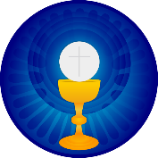 Stations of the Cross/Soup SupperThe night went exceptionally well with about one hundred people in attendance. There were twenty students and Catechists who provided their services. Thank you to all who came out to help lead the stations, set up, serve, and clean up. It is always great to see the service faith formation students can provide. Thank you, parents, for providing your time and support with soups and breads. This could not happen without you. For the students that showed up to help, they will get free Slushie cards. Way to go!!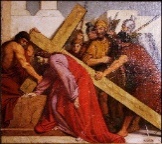 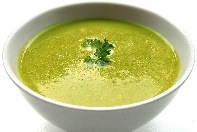 Movie NightWe will be ending the school year with a movie night for all students to gather together on the last day of classes, May 6th. Another reminder will go out closer to the date. Any questions, feel free to contact me anytime.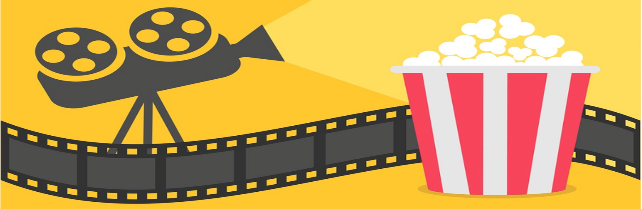 “They have taken the Lord from the tomb, and we don’t know where they put him.”                                                                                                                                           (John 20:1-9)	                                                                                                                                                                                                                     April Birthdays to Celebrate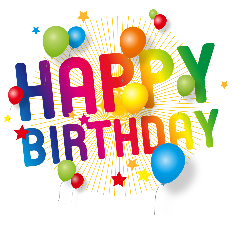        1st- Mrs. Diane Smith				17th- Audrey Beard     		       3rd – Grayson Graef					24th- Barrett Pline                     4th- Lennox Zimmer	       			               29th-Olivia Peake              